            В соответствии с Федеральным законом «Об основных гарантиях избирательных прав  и права на участие в референдуме граждан Российской Федерации», Законом Оренбургской области «О выборах депутатов представительных органов муниципальных образований в  Оренбургской области», Совет депутатов муниципального образования Светлый сельсовет решил:     1. Утвердить схему  десятимандатного избирательного округа №1 по выборам депутатов Совета депутатов муниципального образования Светлый сельсовет согласно приложению 1.Утвердить графическое изображение десятимандатного избирательного округа №1 по выборам депутатов Совета депутатов муниципального образования Светлый сельсовет согласно приложению 2.Опубликовать (обнародовать) схему десятимандатного избирательного округа №1 по выборам депутатов Совета депутатов муниципального образования Светлый сельсовет и графическое изображение этой схемы не позднее чем через 5 дней после ее утверждения.Контроль за выполнением решения возложить на постоянную комиссию по бюджету и экономике.Решение вступает в силу после  опубликования (обнародования).Председатель Совета депутатов                                      М. П. Краузе                                                                                                                         ПРИЛОЖЕНИЕ 1                                                                           к решению Совета депутатов                                                                          от __ _______ 20__ года № ____Схема  десятимандатного избирательного округа №1по выборам депутатов Совета депутатов муниципального образования Светлый сельсовет Сакмарского района Оренбургской области  Центр округа – поселок Светлый, здание администрации Светлого сельсовета, улица Фельдшерская, дом 4, кв. 1.Число избирателей в округе: 2335В округ входят:поселок Светлый, село Чапаевское, поселок Первенец, село Соколовское, село Роза Люксембург ,село Орловка, поселок Северный.                                                                                                                             ПРИЛОЖЕНИЕ 2                                                                                   к решению Совета депутатов                                                                                   от __ ___________ 20__ года №___Графическое изображение десятимандатного избирательного округа по выборам депутатов муниципального образования Светлый сельсовет Сакмарского района Оренбургской области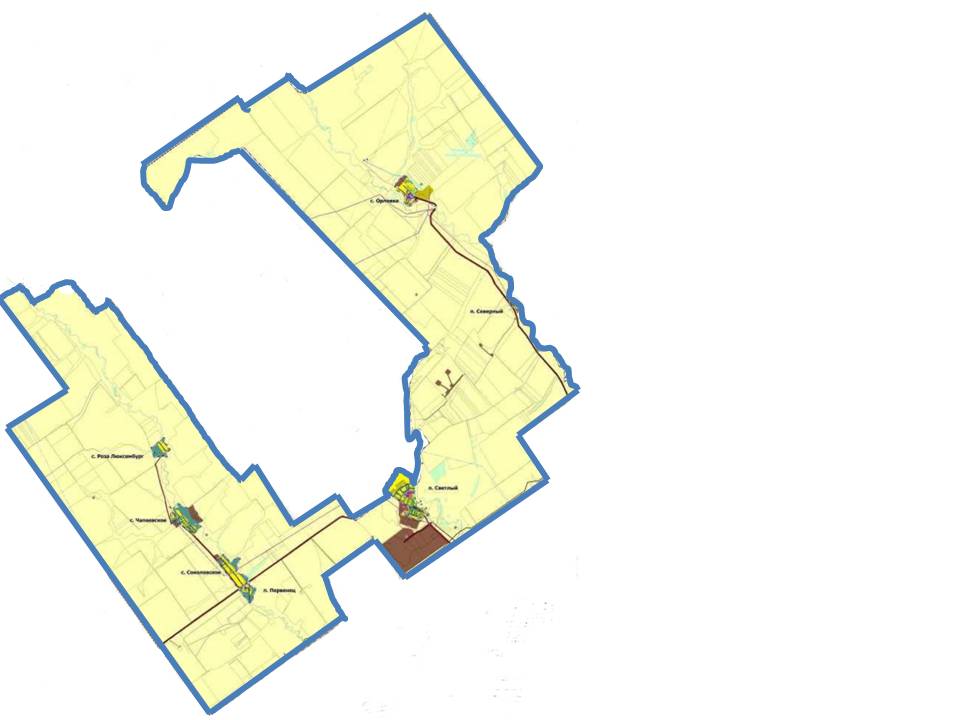 Совет депутатовмуниципального образованияСветлый сельсовет Сакмарского районаОренбургской областивторого созываР Е Ш Е Н И Еот 00.00.2022 № 00Совет депутатовмуниципального образованияСветлый сельсовет Сакмарского районаОренбургской областивторого созываР Е Ш Е Н И Еот 00.00.2022 № 00ПРОЕКТОб утверждении схемы десятимандатного избирательного округа по выборам депутатов Совета депутатов муниципального образования Светлый сельсовет Сакмарского района Оренбургской области